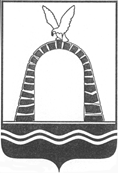 АДМИНИСТРАЦИЯ ГОРОДА БАТАЙСКАПОСТАНОВЛЕНИЕ от ______________ № _____г. БатайскОб утверждении отчета о реализации и оценке бюджетной эффективности муниципальной программы города Батайска «Поддержка социально ориентированных некоммерческих организаций» за 2022 годРуководствуясь постановлением Администрации города Батайска 
от 30.10.2018 № 170 «Об утверждении Положения о порядке разработки, реализации и оценки эффективности муниципальных программ города Батайска», постановлением Администрации города Батайска от 21.11.2018                        № 295 «Об утверждении Методических рекомендаций по разработке 
и реализации муниципальных программ города Батайска», на основании решения Коллегии Администрации города Батайска от 22.03.2023 № 16 
«Об утверждении отчета о реализации и оценке бюджетной эффективности муниципальной программы города Батайска «Поддержка социально ориентированных некоммерческих организаций» за 2022 год», Администрация города Батайска постановляет:1. Утвердить отчет о реализации и оценке бюджетной эффективности муниципальной программы города Батайска «Поддержка социально ориентированных некоммерческих организаций» за 2022 год согласно приложению к настоящему постановлению.2. Отчет о реализации и оценке бюджетной эффективности муниципальной программы города Батайска «Поддержка социально ориентированных некоммерческих организаций» за 2022 год разместить 
на официальном сайте Администрации города Батайска.3. Контроль за исполнением настоящего постановления возложить 
на заместителя главы Администрации города Батайска по внутренней политике Ермилову Т.Г. Постановление вноситорганизационный отдел Администрации города БатайскаПриложениек постановлениюАдминистрациигорода Батайскаот__________№_____Отчет о реализации и оценке бюджетной эффективности муниципальной программы города Батайска «Поддержка социально ориентированных некоммерческих организаций в городе Батайске» за 2022 годСведения о достижении значений показателей (индикаторов)-------------------------------<1> Приводится фактическое значение индикатора или показателя за год, предшествующий отчетному.СВЕДЕНИЯо выполнении основных мероприятий, мероприятий муниципальной программы иоб исполнении плана реализации муниципальной программы за отчетный период 2022 г.   тыс. руб.<1> Информация по основному мероприятию может не заполняться в случае указания аналогичной информации в мероприятии.<2> В целях оптимизации содержания информации в графе 2 допускается использование аббревиатур, например: основное мероприятие – ОМ, мероприятие –М.Сведенияоб использовании бюджетных ассигнований и внебюджетных средствна реализацию муниципальной программы города Батайска«Поддержка социально ориентированных некоммерческих организаций в городе Батайске» за 2022 г.Информацияоб основных мероприятиях, финансируемых за счет средств местного бюджета, безвозмездных поступлений в местный бюджет и местных бюджетов, выполненных в полном объеме муниципальной программы города Батайска                                                                                                                                            «Поддержка социально ориентированных некоммерческих организаций в городе Батайске» за 2022 г.Начальник общего отделаАдминистрации города Батайска                                                                                                                                В.С. МирошниковаИ.о. главы Администрациигорода Батайска                                        Т.Г. Ермилова№ п/пНомер и наименованиеЕдиницаизмеренияЗначения показателей муниципальной программы, подпрограммы муниципальной программыЗначения показателей муниципальной программы, подпрограммы муниципальной программыЗначения показателей муниципальной программы, подпрограммы муниципальной программыОбоснование отклонений значений показателей  (индикаторов) на конец отчетного года (при наличии)№ п/пНомер и наименованиеЕдиницаизмерения2021 год,предшествующий отчетному<1>отчетный годотчетный годОбоснование отклонений значений показателей  (индикаторов) на конец отчетного года (при наличии)№ п/пНомер и наименованиеЕдиницаизмерения2021 год,предшествующий отчетному<1>2022 г.            план2022 г.              фактОбоснование отклонений значений показателей  (индикаторов) на конец отчетного года (при наличии)12345671Число некоммерческих организаций, в том числе социально ориентированных, зарегистрированных на территории города Батайска и оказывающих социальные услуги населениюединиц858585-2число реализованных (социально) значимых инициатив, проектов некоммерческим сектором города Батайскаединиц141616-3число социально ориентированных некоммерческих организаций, получивших информационную и консультационную, методическую, организационную поддержку в реализации (социально) значимых инициатив, проектов на территории города Батайскаединиц505050-4число социально ориентированных некоммерческих организаций, получивших финансовую поддержку за счет средств местного бюджета путем предоставления субсидий на реализацию социально значимого проекта;единиц440несёт заявительный характер, в 2022 году заявлений не поступало5число социально ориентированных некоммерческих организаций, получивших имущественную поддержку социально ориентированным некоммерческим организациям Администрацией города Батайска;единиц330оказание имущественной поддержки планируется в 2023 году6число мероприятий, направленных на повышение уровня знаний руководителей и работников социально ориентированных некоммерческих организаций, способствующих развитию кадрового потенциала СО НКО и повышению эффективности и профессионализма деятельности СО НКОединиц121414-7число публикации в СМИ, позиционирующих деятельность социально ориентированных некоммерческих организацийединиц242847-8объем доходов из источников, не относящихся к бюджету муниципального образования, (включая нефинансовый), привлеченный на территорию муниципального образованиятыс. руб.000-9число мероприятий, направленных на стимулирование конструктивной и созидательной гражданской активности, развитие добровольчества и благотворительности, социального предпринимательства как ресурса развития обществаединиц121414-10число реализованных (социально) значимых инициатив, проектов активными гражданами города Батайскаединиц727475-11создание центра местной активности на территории города Батайскаединиц110создание центра планируется в 2023 годуп/пНаименованиеосновногомероприятия, мероприятиямуниципальной программыКонтрольное событиепрограммыКонтрольное событиепрограммыРезультатыреализации (краткоеописание)Результатыреализации (краткоеописание)Фактический срок реализацииФактический срок реализацииПредусмотрено муниципальной программой на 2022 год реализацииПредусмотрено муниципальной программой на 2022 год реализацииПредусмотрено муниципальной программой на 2022 год реализацииПредусмотрено муниципальной программой на 2022 год реализацииПредусмотрено муниципальной программой на 2022 год реализацииИсполнено (кассовые расходы)Исполнено (кассовые расходы)Исполнено (кассовые расходы)Исполнено (кассовые расходы)Исполнено (кассовые расходы)Объемы неосвоенных средств и причины их неосвоения.Анализ последствий нереализации (реализации не в полном объеме) основных мероприятий и мероприятийп/пНаименованиеосновногомероприятия, мероприятиямуниципальной программыКонтрольное событиепрограммыКонтрольное событиепрограммызапланированныедостигнутыеначалаокончаниявсегофедеральный бюджетобластной бюджетбюджет городавнебюджетные источникивсегофедеральный бюджетобластной бюджетбюджет городавнебюджетные источникиОбъемы неосвоенных средств и причины их неосвоения.Анализ последствий нереализации (реализации не в полном объеме) основных мероприятий и мероприятий12334567891011121314151617181.Подпрограмма «Наращивание потенциала социально ориентированных некоммерческих организаций города Батайска»Подпрограмма «Наращивание потенциала социально ориентированных некоммерческих организаций города Батайска»Подпрограмма «Наращивание потенциала социально ориентированных некоммерческих организаций города Батайска»Подпрограмма «Наращивание потенциала социально ориентированных некоммерческих организаций города Батайска»Подпрограмма «Наращивание потенциала социально ориентированных некоммерческих организаций города Батайска»Подпрограмма «Наращивание потенциала социально ориентированных некоммерческих организаций города Батайска»Подпрограмма «Наращивание потенциала социально ориентированных некоммерческих организаций города Батайска»Подпрограмма «Наращивание потенциала социально ориентированных некоммерческих организаций города Батайска»Подпрограмма «Наращивание потенциала социально ориентированных некоммерческих организаций города Батайска»Подпрограмма «Наращивание потенциала социально ориентированных некоммерческих организаций города Батайска»Подпрограмма «Наращивание потенциала социально ориентированных некоммерческих организаций города Батайска»Подпрограмма «Наращивание потенциала социально ориентированных некоммерческих организаций города Батайска»Подпрограмма «Наращивание потенциала социально ориентированных некоммерческих организаций города Батайска»Подпрограмма «Наращивание потенциала социально ориентированных некоммерческих организаций города Батайска»Подпрограмма «Наращивание потенциала социально ориентированных некоммерческих организаций города Батайска»Подпрограмма «Наращивание потенциала социально ориентированных некоммерческих организаций города Батайска»Подпрограмма «Наращивание потенциала социально ориентированных некоммерческих организаций города Батайска»Подпрограмма «Наращивание потенциала социально ориентированных некоммерческих организаций города Батайска»                Задача 1. Создание условий для повышения роли СО НКО в реализации социально-экономической политики города Батайска                Задача 1. Создание условий для повышения роли СО НКО в реализации социально-экономической политики города Батайска                Задача 1. Создание условий для повышения роли СО НКО в реализации социально-экономической политики города Батайска                Задача 1. Создание условий для повышения роли СО НКО в реализации социально-экономической политики города Батайска                Задача 1. Создание условий для повышения роли СО НКО в реализации социально-экономической политики города Батайска                Задача 1. Создание условий для повышения роли СО НКО в реализации социально-экономической политики города Батайска                Задача 1. Создание условий для повышения роли СО НКО в реализации социально-экономической политики города Батайска                Задача 1. Создание условий для повышения роли СО НКО в реализации социально-экономической политики города Батайска                Задача 1. Создание условий для повышения роли СО НКО в реализации социально-экономической политики города Батайска                Задача 1. Создание условий для повышения роли СО НКО в реализации социально-экономической политики города Батайска                Задача 1. Создание условий для повышения роли СО НКО в реализации социально-экономической политики города Батайска                Задача 1. Создание условий для повышения роли СО НКО в реализации социально-экономической политики города Батайска                Задача 1. Создание условий для повышения роли СО НКО в реализации социально-экономической политики города Батайска                Задача 1. Создание условий для повышения роли СО НКО в реализации социально-экономической политики города Батайска                Задача 1. Создание условий для повышения роли СО НКО в реализации социально-экономической политики города Батайска                Задача 1. Создание условий для повышения роли СО НКО в реализации социально-экономической политики города Батайска                Задача 1. Создание условий для повышения роли СО НКО в реализации социально-экономической политики города Батайска                Задача 1. Создание условий для повышения роли СО НКО в реализации социально-экономической политики города Батайска                Задача 1. Создание условий для повышения роли СО НКО в реализации социально-экономической политики города БатайскаОсновное мероприятие 1.1 Разработка и принятие нормативно-правовых актов города Батайска, обеспечивающих  успешное развитие социально ориентированных некоммерческих> -создание благоприятной среды для реализации уставной деятельности социально ориентированных некоммерческих организаций и повышения роли СО НКО в реализации социально – экономической политики города Батайскасоздание благоприятной среды для реализации уставной деятельности социально ориентированных некоммерческих организаций и повышения роли СО НКО в реализации социально – экономической политики города БатайскаРабота ведется на основании Постановления Администрации города Батайска от 26.11.2019 № 2105 «Об утверждении муниципальной программы города Батайска «Поддержка социально ориентированных некоммерческих организаций в городе Батайске» В 2022 году нормативно-правовые акты не создавались.01.01.202231.12.20220,0000,000,0000,00-Основное мероприятие 1.2 Создание и ведение реестра социально ориентированных некоммерческих организаций.-создание «реестрапоставщиков социальных услуг»; информационная и консультационная, финансовая, имущественная поддержка данных СО НКО; позиционирование деятельности не коммерческого сектора на территории городасоздание «реестрапоставщиков социальных услуг»; информационная и консультационная, финансовая, имущественная поддержка данных СО НКО; позиционирование деятельности не коммерческого сектора на территории городаРеестры социально ориентированных некоммерческих организаций ведутся и обновляются на постоянной основе. 01.01.       202231.12.20220000,0000000Финансирование в отчетном периоде не предусмотрено.Основное мероприятие 1.3 Оказание содействия в проведении социально ориентированными некоммерческими организациями публичных мероприятий на территории города Батайска   -позицианирование деятельности некоммерческого сектора города; привлечение добровольцев; развитие благотворительной деятельностипозицианирование деятельности некоммерческого сектора города; привлечение добровольцев; развитие благотворительной деятельностиЗа 2022 год проведено  14 консультаций . Добровольцы участвовали в общегородских мероприятиях социальной направленности, в формировании и выдаче гуманитарной помощи01.01.   202231.12.20220000,0000000Финансирование в отчетном периоде не предусмотрено.Задача 2. Развитие муниципальной системы  поддержки деятельности СО НКО, формирование системы сопровождения общественно значимых инициатив и социальных проектов некоммерческого сектора, выстраивание партнерских отношений СОНКО с органами местного самоуправления»Задача 2. Развитие муниципальной системы  поддержки деятельности СО НКО, формирование системы сопровождения общественно значимых инициатив и социальных проектов некоммерческого сектора, выстраивание партнерских отношений СОНКО с органами местного самоуправления»Задача 2. Развитие муниципальной системы  поддержки деятельности СО НКО, формирование системы сопровождения общественно значимых инициатив и социальных проектов некоммерческого сектора, выстраивание партнерских отношений СОНКО с органами местного самоуправления»Задача 2. Развитие муниципальной системы  поддержки деятельности СО НКО, формирование системы сопровождения общественно значимых инициатив и социальных проектов некоммерческого сектора, выстраивание партнерских отношений СОНКО с органами местного самоуправления»Задача 2. Развитие муниципальной системы  поддержки деятельности СО НКО, формирование системы сопровождения общественно значимых инициатив и социальных проектов некоммерческого сектора, выстраивание партнерских отношений СОНКО с органами местного самоуправления»Задача 2. Развитие муниципальной системы  поддержки деятельности СО НКО, формирование системы сопровождения общественно значимых инициатив и социальных проектов некоммерческого сектора, выстраивание партнерских отношений СОНКО с органами местного самоуправления»Задача 2. Развитие муниципальной системы  поддержки деятельности СО НКО, формирование системы сопровождения общественно значимых инициатив и социальных проектов некоммерческого сектора, выстраивание партнерских отношений СОНКО с органами местного самоуправления»Задача 2. Развитие муниципальной системы  поддержки деятельности СО НКО, формирование системы сопровождения общественно значимых инициатив и социальных проектов некоммерческого сектора, выстраивание партнерских отношений СОНКО с органами местного самоуправления»Задача 2. Развитие муниципальной системы  поддержки деятельности СО НКО, формирование системы сопровождения общественно значимых инициатив и социальных проектов некоммерческого сектора, выстраивание партнерских отношений СОНКО с органами местного самоуправления»Задача 2. Развитие муниципальной системы  поддержки деятельности СО НКО, формирование системы сопровождения общественно значимых инициатив и социальных проектов некоммерческого сектора, выстраивание партнерских отношений СОНКО с органами местного самоуправления»Задача 2. Развитие муниципальной системы  поддержки деятельности СО НКО, формирование системы сопровождения общественно значимых инициатив и социальных проектов некоммерческого сектора, выстраивание партнерских отношений СОНКО с органами местного самоуправления»Задача 2. Развитие муниципальной системы  поддержки деятельности СО НКО, формирование системы сопровождения общественно значимых инициатив и социальных проектов некоммерческого сектора, выстраивание партнерских отношений СОНКО с органами местного самоуправления»Задача 2. Развитие муниципальной системы  поддержки деятельности СО НКО, формирование системы сопровождения общественно значимых инициатив и социальных проектов некоммерческого сектора, выстраивание партнерских отношений СОНКО с органами местного самоуправления»Задача 2. Развитие муниципальной системы  поддержки деятельности СО НКО, формирование системы сопровождения общественно значимых инициатив и социальных проектов некоммерческого сектора, выстраивание партнерских отношений СОНКО с органами местного самоуправления»Задача 2. Развитие муниципальной системы  поддержки деятельности СО НКО, формирование системы сопровождения общественно значимых инициатив и социальных проектов некоммерческого сектора, выстраивание партнерских отношений СОНКО с органами местного самоуправления»Задача 2. Развитие муниципальной системы  поддержки деятельности СО НКО, формирование системы сопровождения общественно значимых инициатив и социальных проектов некоммерческого сектора, выстраивание партнерских отношений СОНКО с органами местного самоуправления»Задача 2. Развитие муниципальной системы  поддержки деятельности СО НКО, формирование системы сопровождения общественно значимых инициатив и социальных проектов некоммерческого сектора, выстраивание партнерских отношений СОНКО с органами местного самоуправления»Задача 2. Развитие муниципальной системы  поддержки деятельности СО НКО, формирование системы сопровождения общественно значимых инициатив и социальных проектов некоммерческого сектора, выстраивание партнерских отношений СОНКО с органами местного самоуправления»Основное мероприятие 1.4 Информационная и консультационная, методическая, организационная поддержка в реализации социально ориентированными некоммерческими организациями (социально) значимых инициатив, проектов на территории города Батайска-реализация проектов; участия некоммерческого сектора в мероприятиях  и конкурсах различного уровня, в том числе на привлечение финансирования и позиционирования своей деятельности; повышение эффективности и профессионализма деятельности СО НКО, развитие кадрового  потенциалареализация проектов; участия некоммерческого сектора в мероприятиях  и конкурсах различного уровня, в том числе на привлечение финансирования и позиционирования своей деятельности; повышение эффективности и профессионализма деятельности СО НКО, развитие кадрового  потенциалаАктуальная информация размещена на официальном сайте Администрации города Батайска и в информационно-телекоммуникационной сети «Интернет». Проведены консультативные совещания по финансовой поддержке НКО (Президентские гранты, Губернаторские инициативы) 01.01.      202231.12.20220000,0000000Финансирование в отчетном периоде не предусмотрено.Основное мероприятие 1.5 Финансовая поддержка за счет средств местного бюджета путем предоставления субсидий на реализацию социально значимого проекта социально ориентированными некоммерческими организациями города; -реализация социально значимыхпроектов на территории города;  реализация социально значимыхпроектов на территории города;  Носит заявитильный характер, в 2022 году обращений не пступало01.01.        202231.12.20220000,0000000Финансирование в отчетном периоде не предусмотрено.Основное мероприятие 1.6 Имущественная поддержка социально ориентированным некоммерческим организациям Администрацией города Батайска-эффективное оказание социальных сервисов населениюэффективное оказание социальных сервисов населениюПредоставлено помещение СО НКО «От сердца к сердцу» в МАО ЦСО города Батайска01.01.    202231.12.20220000,0000000Финансирование в отчетном периоде не предусмотрено.Основное мероприятие 1.7 Координация взаимодействия социально ориентированных некоммерческих организаций со структурными подразделениями Администрации города Батайска               -реализация  социально значимых проектов на территории города; привлечение ресурсов добровольчества и благотворительности; развитие некоммерческого сектора городареализация  социально значимых проектов на территории города; привлечение ресурсов добровольчества и благотворительности; развитие некоммерческого сектора городаРазмещение информации, касающейся деятельности СО НКО на официальном сайте Администрации города Батайска, организация проведения веб-семинаров, предоставление помещения для проведения круглого стола01.01.         202231.12.20220000,0000000Финансирование в отчетном периоде не предусмотрено.3.Основное мероприятие 1.8 Проведение мониторинга предоставления  услуг в социальной сфере социально ориентированными некоммерческими  организациями и услуг, оказываемых в данной сфере стационарными и коммерческими организациями, определение категории граждан, нуждающихся в услугах социальной сферы и наиболее востребованных услуг, определение услуг, оказываемых государственными и муниципальными которые можно передать на аутсорсинг  СО НКО-эффективное оказание социальных сервисов населению, характеризующихся высоким качеством и низкими издержками, в том числе из-за привлечения добровольцев к деятельности СО НКО; развитие местного рынка социальных услуг предоставляемых социально ориентированными некоммерческими организациями города  эффективное оказание социальных сервисов населению, характеризующихся высоким качеством и низкими издержками, в том числе из-за привлечения добровольцев к деятельности СО НКО; развитие местного рынка социальных услуг предоставляемых социально ориентированными некоммерческими организациями города  на территории города Батайска СО НКО оказывающих данный вид услуг отсутствовали в 2022 году01.01.      202231.12.20220000,0000000Финансирование в отчетном периоде не предусмотрено.Основное мероприятие 1.9 Проведение информационных кампаний о деятельности и услугах СО НКО, благотворительности и добровольчества -признание значимости некоммерческих организаций как субъектов развития социальной сферы; вовлечение СО НКО в решение вопросов местного  значенияпризнание значимости некоммерческих организаций как субъектов развития социальной сферы; вовлечение СО НКО в решение вопросов местного  значенияИнформационные кампании  о проводимый и планируемых мероприятиях  проводятся еженедельно в сети интернет, в группах Отдела по делам молодежи Администрации города Батайска и   Волонтерского центра города Батайска. 01.01.      202231.12.20220000,0000000Финансирование в отчетном периоде не предусмотрено.Основное мероприятие 1.10 Разработка методических материалов по обеспечению доступа СО НКО на рынок социальных услуг                -создание «реестра поставщиков социальных услуг»; развитие местного рынка социальных услуг предоставляемых социально ориентированными некоммерческим и организациями городасоздание «реестра поставщиков социальных услуг»; развитие местного рынка социальных услуг предоставляемых социально ориентированными некоммерческим и организациями города01.01.     202231.12.20220000,0000000Финансирование в отчетном периоде не предусмотрено.Задача 4. Совершенствование системы информационного обеспечения деятельности СО НКО, создание системы информационного сопровождения и популяризации социально ориентированной деятельности»Задача 4. Совершенствование системы информационного обеспечения деятельности СО НКО, создание системы информационного сопровождения и популяризации социально ориентированной деятельности»Задача 4. Совершенствование системы информационного обеспечения деятельности СО НКО, создание системы информационного сопровождения и популяризации социально ориентированной деятельности»Задача 4. Совершенствование системы информационного обеспечения деятельности СО НКО, создание системы информационного сопровождения и популяризации социально ориентированной деятельности»Задача 4. Совершенствование системы информационного обеспечения деятельности СО НКО, создание системы информационного сопровождения и популяризации социально ориентированной деятельности»Задача 4. Совершенствование системы информационного обеспечения деятельности СО НКО, создание системы информационного сопровождения и популяризации социально ориентированной деятельности»Задача 4. Совершенствование системы информационного обеспечения деятельности СО НКО, создание системы информационного сопровождения и популяризации социально ориентированной деятельности»Задача 4. Совершенствование системы информационного обеспечения деятельности СО НКО, создание системы информационного сопровождения и популяризации социально ориентированной деятельности»Задача 4. Совершенствование системы информационного обеспечения деятельности СО НКО, создание системы информационного сопровождения и популяризации социально ориентированной деятельности»Задача 4. Совершенствование системы информационного обеспечения деятельности СО НКО, создание системы информационного сопровождения и популяризации социально ориентированной деятельности»Задача 4. Совершенствование системы информационного обеспечения деятельности СО НКО, создание системы информационного сопровождения и популяризации социально ориентированной деятельности»Задача 4. Совершенствование системы информационного обеспечения деятельности СО НКО, создание системы информационного сопровождения и популяризации социально ориентированной деятельности»Задача 4. Совершенствование системы информационного обеспечения деятельности СО НКО, создание системы информационного сопровождения и популяризации социально ориентированной деятельности»Задача 4. Совершенствование системы информационного обеспечения деятельности СО НКО, создание системы информационного сопровождения и популяризации социально ориентированной деятельности»Задача 4. Совершенствование системы информационного обеспечения деятельности СО НКО, создание системы информационного сопровождения и популяризации социально ориентированной деятельности»Задача 4. Совершенствование системы информационного обеспечения деятельности СО НКО, создание системы информационного сопровождения и популяризации социально ориентированной деятельности»Задача 4. Совершенствование системы информационного обеспечения деятельности СО НКО, создание системы информационного сопровождения и популяризации социально ориентированной деятельности»Задача 4. Совершенствование системы информационного обеспечения деятельности СО НКО, создание системы информационного сопровождения и популяризации социально ориентированной деятельности»Основное мероприятие 1.11 Позиционирование деятельности некоммерческого сектора города Батайска через СМИ и сеть интернет-обеспечение прозрачности в деятельности СО НКО; развитие социальных сервисов СО НКО; развитие благотворительности и добровольчества; привлечение СО НКО дополнительных ресурсов в реализации ставной деятельностиобеспечение прозрачности в деятельности СО НКО; развитие социальных сервисов СО НКО; развитие благотворительности и добровольчества; привлечение СО НКО дополнительных ресурсов в реализации ставной деятельностиРазмещение информации на постоянной основе на официальном  сайте администрации города Батайска                  и в информационно-телекоммуникационной сети «Интернет»01.01.      202231.12.20220000,0000000Финансирование в отчетном периоде не предусмотрено.Основное мероприятие 1.12Изготовление информационно методической продукции (листовки, плакаты, брошюры), баннеров                   в области поддержки социально ориентированных некоммерческих организаций и освещения успешных практик  реализации социальных проектов-Изготовление информационно методической продукции (буклет информационный) муниципальный контракт №11-04 от 23.11.2022Изготовление информационно методической продукции (буклет информационный) муниципальный контракт №11-04 от 23.11.2022муниципальный контракт №11-04 от 23.11.2022 изготовлены информационные буклеты в количестве 200001.01.      202231.12.202215,00015,0015,00015,00-Основное мероприятие 1.13 Проведения Администрацией города Батайска обучения  руководителей и специалистов СО НКО в сфере развития некоммерческого сектора с привлечением высококвалифицированных тренеров и консультантов-проведение Администрацией города Батайска обучения  руководителей и специалистов СО НКОпроведение Администрацией города Батайска обучения  руководителей и специалистов СО НКОПриняли участие в онлайн-семинарах, информация размещалась на официальном сайте Администрации и в информационно-телекоммуникационной сети «Интернет»01.01.      202231.12.20220000,0000000Финансирование в отчетном периоде не предусмотрено..Основное мероприятие 1.14 Обучение, в том числе переподготовка и повышение квалификации специалистов Администрации города Батайска, работающих в сфере развития некоммерческого сектора, участие в мероприятиях областного, регионально и федерального значения-повышение эффективности и профессионализма деятельности специалистов Администрации города Батайска с некоммерческим сектором; новые методы и формы поддержки СО НКО; развитиее партнерских отношений между обществом, бизнесом и властьюповышение эффективности и профессионализма деятельности специалистов Администрации города Батайска с некоммерческим сектором; новые методы и формы поддержки СО НКО; развитиее партнерских отношений между обществом, бизнесом и властьюЗапланировано на 2023 год01.01.      202231.12.20220000,0000000Финансирование в отчетном периоде не предусмотрено.Основное мероприятие 1.15 Участие руководителей и специалистов СО НКО в мероприятиях по обмену опытом, форумах, конференциях, семинарах, конкурсах областного, регионального и федерального значения-повышение эффективности и профессионализма деятельности СО НКО; позиционирование деятельности некоммерческого сектора города Батайска; новые методы, формы ресурсы; развитие партнерских отношений между обществом, бизнесом и властью повышение эффективности и профессионализма деятельности СО НКО; позиционирование деятельности некоммерческого сектора города Батайска; новые методы, формы ресурсы; развитие партнерских отношений между обществом, бизнесом и властью Проведены онлайн-конференции по обмену опытом, информация размещена на официальном сайте Администрации города Батайска и в информационно-телекоммуникационной сети «Интернет»01.01.        202231.12.20220000,0000000Финансирование в отчетном периоде не предусмотрено.Задача 6. Привлечение внебюджетного финансирования для реализации целей общественно значимых инициатив и социальных проектов некоммерческого сектора города БатайскаЗадача 6. Привлечение внебюджетного финансирования для реализации целей общественно значимых инициатив и социальных проектов некоммерческого сектора города БатайскаЗадача 6. Привлечение внебюджетного финансирования для реализации целей общественно значимых инициатив и социальных проектов некоммерческого сектора города БатайскаЗадача 6. Привлечение внебюджетного финансирования для реализации целей общественно значимых инициатив и социальных проектов некоммерческого сектора города БатайскаЗадача 6. Привлечение внебюджетного финансирования для реализации целей общественно значимых инициатив и социальных проектов некоммерческого сектора города БатайскаЗадача 6. Привлечение внебюджетного финансирования для реализации целей общественно значимых инициатив и социальных проектов некоммерческого сектора города БатайскаЗадача 6. Привлечение внебюджетного финансирования для реализации целей общественно значимых инициатив и социальных проектов некоммерческого сектора города БатайскаЗадача 6. Привлечение внебюджетного финансирования для реализации целей общественно значимых инициатив и социальных проектов некоммерческого сектора города БатайскаЗадача 6. Привлечение внебюджетного финансирования для реализации целей общественно значимых инициатив и социальных проектов некоммерческого сектора города БатайскаЗадача 6. Привлечение внебюджетного финансирования для реализации целей общественно значимых инициатив и социальных проектов некоммерческого сектора города БатайскаЗадача 6. Привлечение внебюджетного финансирования для реализации целей общественно значимых инициатив и социальных проектов некоммерческого сектора города БатайскаЗадача 6. Привлечение внебюджетного финансирования для реализации целей общественно значимых инициатив и социальных проектов некоммерческого сектора города БатайскаЗадача 6. Привлечение внебюджетного финансирования для реализации целей общественно значимых инициатив и социальных проектов некоммерческого сектора города БатайскаЗадача 6. Привлечение внебюджетного финансирования для реализации целей общественно значимых инициатив и социальных проектов некоммерческого сектора города БатайскаЗадача 6. Привлечение внебюджетного финансирования для реализации целей общественно значимых инициатив и социальных проектов некоммерческого сектора города БатайскаЗадача 6. Привлечение внебюджетного финансирования для реализации целей общественно значимых инициатив и социальных проектов некоммерческого сектора города БатайскаЗадача 6. Привлечение внебюджетного финансирования для реализации целей общественно значимых инициатив и социальных проектов некоммерческого сектора города БатайскаЗадача 6. Привлечение внебюджетного финансирования для реализации целей общественно значимых инициатив и социальных проектов некоммерческого сектора города БатайскаЗадача 6. Привлечение внебюджетного финансирования для реализации целей общественно значимых инициатив и социальных проектов некоммерческого сектора города БатайскаОсновное мероприятие 1.16 Участие некоммерческого сектора города  в конкурсах на выделение субсидий и грантов из областного и федерального бюджетов-привлечение внебюджетного финансирования для реализации целей общественно значимых инициатив и социальных проектов некоммерческого сектора; реализация социально значимых инициатив и социальных проектов некоммерческим сектором города; позиционирование деятельности СО НКО городапривлечение внебюджетного финансирования для реализации целей общественно значимых инициатив и социальных проектов некоммерческого сектора; реализация социально значимых инициатив и социальных проектов некоммерческим сектором города; позиционирование деятельности СО НКО городаУчастие НКО в Президентских грантах в 2022 году заявок на конкурс не поступало. Запланировано на 2023 год.01.01.      202231.12.20220000,0000000Финансирование в отчетном периоде не предусмотрено.2.Подпрограмма  «Содействие развитию институтов и инициатив гражданского общества города Батайска»Подпрограмма  «Содействие развитию институтов и инициатив гражданского общества города Батайска»Подпрограмма  «Содействие развитию институтов и инициатив гражданского общества города Батайска»Подпрограмма  «Содействие развитию институтов и инициатив гражданского общества города Батайска»Подпрограмма  «Содействие развитию институтов и инициатив гражданского общества города Батайска»Подпрограмма  «Содействие развитию институтов и инициатив гражданского общества города Батайска»Подпрограмма  «Содействие развитию институтов и инициатив гражданского общества города Батайска»Подпрограмма  «Содействие развитию институтов и инициатив гражданского общества города Батайска»Подпрограмма  «Содействие развитию институтов и инициатив гражданского общества города Батайска»Подпрограмма  «Содействие развитию институтов и инициатив гражданского общества города Батайска»Подпрограмма  «Содействие развитию институтов и инициатив гражданского общества города Батайска»Подпрограмма  «Содействие развитию институтов и инициатив гражданского общества города Батайска»Подпрограмма  «Содействие развитию институтов и инициатив гражданского общества города Батайска»Подпрограмма  «Содействие развитию институтов и инициатив гражданского общества города Батайска»Подпрограмма  «Содействие развитию институтов и инициатив гражданского общества города Батайска»Подпрограмма  «Содействие развитию институтов и инициатив гражданского общества города Батайска»Подпрограмма  «Содействие развитию институтов и инициатив гражданского общества города Батайска»Подпрограмма  «Содействие развитию институтов и инициатив гражданского общества города Батайска»Задача 1. Создание условий для повышения местной активности граждан, деятельности органов местного самоуправления в решении вопросов улучшения качества жизни местных сообществЗадача 1. Создание условий для повышения местной активности граждан, деятельности органов местного самоуправления в решении вопросов улучшения качества жизни местных сообществЗадача 1. Создание условий для повышения местной активности граждан, деятельности органов местного самоуправления в решении вопросов улучшения качества жизни местных сообществЗадача 1. Создание условий для повышения местной активности граждан, деятельности органов местного самоуправления в решении вопросов улучшения качества жизни местных сообществЗадача 1. Создание условий для повышения местной активности граждан, деятельности органов местного самоуправления в решении вопросов улучшения качества жизни местных сообществЗадача 1. Создание условий для повышения местной активности граждан, деятельности органов местного самоуправления в решении вопросов улучшения качества жизни местных сообществЗадача 1. Создание условий для повышения местной активности граждан, деятельности органов местного самоуправления в решении вопросов улучшения качества жизни местных сообществЗадача 1. Создание условий для повышения местной активности граждан, деятельности органов местного самоуправления в решении вопросов улучшения качества жизни местных сообществЗадача 1. Создание условий для повышения местной активности граждан, деятельности органов местного самоуправления в решении вопросов улучшения качества жизни местных сообществЗадача 1. Создание условий для повышения местной активности граждан, деятельности органов местного самоуправления в решении вопросов улучшения качества жизни местных сообществЗадача 1. Создание условий для повышения местной активности граждан, деятельности органов местного самоуправления в решении вопросов улучшения качества жизни местных сообществЗадача 1. Создание условий для повышения местной активности граждан, деятельности органов местного самоуправления в решении вопросов улучшения качества жизни местных сообществЗадача 1. Создание условий для повышения местной активности граждан, деятельности органов местного самоуправления в решении вопросов улучшения качества жизни местных сообществЗадача 1. Создание условий для повышения местной активности граждан, деятельности органов местного самоуправления в решении вопросов улучшения качества жизни местных сообществЗадача 1. Создание условий для повышения местной активности граждан, деятельности органов местного самоуправления в решении вопросов улучшения качества жизни местных сообществЗадача 1. Создание условий для повышения местной активности граждан, деятельности органов местного самоуправления в решении вопросов улучшения качества жизни местных сообществЗадача 1. Создание условий для повышения местной активности граждан, деятельности органов местного самоуправления в решении вопросов улучшения качества жизни местных сообществЗадача 1. Создание условий для повышения местной активности граждан, деятельности органов местного самоуправления в решении вопросов улучшения качества жизни местных сообществОсновное мероприятие 2.1 Содействие в реализации инициатив граждан, социальных проектов жителей города Батайска, в том числе реализация проектов через краундфандинговую систему и путем выстраивания партнерских отношений между обществом, бизнесом и властью-успешная реализация инициатив граждан, социальных проектов жителями города Батайска; реализация проектов через краундфандинг; улучшение качества жизни местных сообществ; благоустройство населенных пунктов города; снижение социального напряжения среди населения; развитие ТОС; развитие партнерских отношений между обществом, бизнесом и властьюуспешная реализация инициатив граждан, социальных проектов жителями города Батайска; реализация проектов через краундфандинг; улучшение качества жизни местных сообществ; благоустройство населенных пунктов города; снижение социального напряжения среди населения; развитие ТОС; развитие партнерских отношений между обществом, бизнесом и властьюВ ежегодном областном конкурсе»Лучший ТОС» в 2022 году одержал победу ТОС № 11. По результатам конкурса реализована инициатива граждан: благоустроена территория, СО НКО приняли участие в гуманитарной миссии в ДНР. 01.01.   202231.12.20220000,0000000Финансирование в отчетном периоде не предусмотрено. Задача. 2 Стимулирование конструктивной и созидательной гражданской активности населения города Батайска, повышение уровня вовлеченности населения города Батайска в создание общественных благ Задача. 2 Стимулирование конструктивной и созидательной гражданской активности населения города Батайска, повышение уровня вовлеченности населения города Батайска в создание общественных благ Задача. 2 Стимулирование конструктивной и созидательной гражданской активности населения города Батайска, повышение уровня вовлеченности населения города Батайска в создание общественных благ Задача. 2 Стимулирование конструктивной и созидательной гражданской активности населения города Батайска, повышение уровня вовлеченности населения города Батайска в создание общественных благ Задача. 2 Стимулирование конструктивной и созидательной гражданской активности населения города Батайска, повышение уровня вовлеченности населения города Батайска в создание общественных благ Задача. 2 Стимулирование конструктивной и созидательной гражданской активности населения города Батайска, повышение уровня вовлеченности населения города Батайска в создание общественных благ Задача. 2 Стимулирование конструктивной и созидательной гражданской активности населения города Батайска, повышение уровня вовлеченности населения города Батайска в создание общественных благ Задача. 2 Стимулирование конструктивной и созидательной гражданской активности населения города Батайска, повышение уровня вовлеченности населения города Батайска в создание общественных благ Задача. 2 Стимулирование конструктивной и созидательной гражданской активности населения города Батайска, повышение уровня вовлеченности населения города Батайска в создание общественных благ Задача. 2 Стимулирование конструктивной и созидательной гражданской активности населения города Батайска, повышение уровня вовлеченности населения города Батайска в создание общественных благ Задача. 2 Стимулирование конструктивной и созидательной гражданской активности населения города Батайска, повышение уровня вовлеченности населения города Батайска в создание общественных благ Задача. 2 Стимулирование конструктивной и созидательной гражданской активности населения города Батайска, повышение уровня вовлеченности населения города Батайска в создание общественных благ Задача. 2 Стимулирование конструктивной и созидательной гражданской активности населения города Батайска, повышение уровня вовлеченности населения города Батайска в создание общественных благ Задача. 2 Стимулирование конструктивной и созидательной гражданской активности населения города Батайска, повышение уровня вовлеченности населения города Батайска в создание общественных благ Задача. 2 Стимулирование конструктивной и созидательной гражданской активности населения города Батайска, повышение уровня вовлеченности населения города Батайска в создание общественных благ Задача. 2 Стимулирование конструктивной и созидательной гражданской активности населения города Батайска, повышение уровня вовлеченности населения города Батайска в создание общественных благ Задача. 2 Стимулирование конструктивной и созидательной гражданской активности населения города Батайска, повышение уровня вовлеченности населения города Батайска в создание общественных благ Задача. 2 Стимулирование конструктивной и созидательной гражданской активности населения города Батайска, повышение уровня вовлеченности населения города Батайска в создание общественных благ Задача. 2 Стимулирование конструктивной и созидательной гражданской активности населения города Батайска, повышение уровня вовлеченности населения города Батайска в создание общественных благОсновное мероприятие 2.2 Разработка системы поддержки добровольческой деятельности и развитие соответствующей инфраструктуры, в том числе проведение городских конкурсов: «Доброволец года», «Я гражданский активист» др.-повышение уровня конструктивной и созидательной гражданской активности населения города Батайска; повышение уровня вовлеченности населения города Батайска в создание общественных благ; развитие добровольчества и благотворительности; рост числа «местных инициатив» и проектов, реализованных активными гражданами городаповышение уровня конструктивной и созидательной гражданской активности населения города Батайска; повышение уровня вовлеченности населения города Батайска в создание общественных благ; развитие добровольчества и благотворительности; рост числа «местных инициатив» и проектов, реализованных активными гражданами городаЕжегодно 5 декабря в городе Батайске проводится фестиваль «Лучший доброволец Батайска» в рамках регионального фестиваля «Доброфест» с участием Губернатора РО Голубева В.И. в онлайн режиме. В рамках муниципального этапа фестиваля «Лучший доброволец года»  проходит награждение лучших волонтеров г. Батайска по итогам отчетного года. Участники фестиваля: молодые люди от 14 лет и старше.01.01.      202231.12.20220000,0000000Финансирование в отчетном периоде не предусмотрено.Основное мероприятие 2.3 Участие граждан города Батайска в мероприятиях городского, областного, регионального,федерального уровня  посвященных добровольчеству и благотворительности-повышение гражданской активности населения города Батайска; вовлеченность населения города Батайска в создание общественных благ; развитие добровольчества и благотворительностиповышение гражданской активности населения города Батайска; вовлеченность населения города Батайска в создание общественных благ; развитие добровольчества и благотворительностиУчастники  Международной премии #МЫВМЕСТЕ стали батайчане : Середа К.О. и Рагулин В.В.  Рагулин В.В. стал победителем региональной премии #МЫВМЕСТЕ и финалистом Федерального этапа  премии #МЫВМЕСТЕ. Батайчане приняли участие в гуманитарной миссии в ДНР 9 мая 2022 года.   01.01.      202231.12.20220000,0000000Финансирование в отчетном периоде не предусмотрено.Наименование муниципальной программы, подпрограммы, основного мероприятия,Источники финансированияОбъем расходов (тыс. руб.) предусмотренных Объем расходов (тыс. руб.) предусмотренных Фактические расходы (тыс. руб.) Наименование муниципальной программы, подпрограммы, основного мероприятия,Источники финансированияМуниципальной программой Сводной бюджетной росписьюФактические расходы (тыс. руб.) 12345Муниципальная программа «Поддержка социально ориентированных некоммерческих организаций в городе Батайске»всего15,015,015,0Муниципальная программа «Поддержка социально ориентированных некоммерческих организаций в городе Батайске»федеральный бюджет0,000,000,00Муниципальная программа «Поддержка социально ориентированных некоммерческих организаций в городе Батайске»областной бюджет0,000,000,00Муниципальная программа «Поддержка социально ориентированных некоммерческих организаций в городе Батайске»местный бюджет15,015,015,0Муниципальная программа «Поддержка социально ориентированных некоммерческих организаций в городе Батайске»внебюджетные источники0,000,000,00Подпрограмма 1 «Наращивание потенциалаСоциально ориентированных некоммерческих организаций города Батайска»всего15,015,0015,00Подпрограмма 1 «Наращивание потенциалаСоциально ориентированных некоммерческих организаций города Батайска»федеральный бюджет0,000,000,00Подпрограмма 1 «Наращивание потенциалаСоциально ориентированных некоммерческих организаций города Батайска»областной бюджет0,000,000,00Подпрограмма 1 «Наращивание потенциалаСоциально ориентированных некоммерческих организаций города Батайска»Подпрограмма 1 «Наращивание потенциалаСоциально ориентированных некоммерческих организаций города Батайска»местный бюджет15,0015,0015,00Подпрограмма 1 «Наращивание потенциалаСоциально ориентированных некоммерческих организаций города Батайска»внебюджетные источники0,000,000,00Разработка и принятие нормативно-правовых актов города Батайска, обеспечивающих успешное развитие социально ориентированных некоммерческих организацийвсего0,000,000,00Разработка и принятие нормативно-правовых актов города Батайска, обеспечивающих успешное развитие социально ориентированных некоммерческих организацийфедеральный бюджет0,000,000,00Разработка и принятие нормативно-правовых актов города Батайска, обеспечивающих успешное развитие социально ориентированных некоммерческих организацийобластной бюджет0,000,000,00Разработка и принятие нормативно-правовых актов города Батайска, обеспечивающих успешное развитие социально ориентированных некоммерческих организацийместный бюджет0,000,000,00Разработка и принятие нормативно-правовых актов города Батайска, обеспечивающих успешное развитие социально ориентированных некоммерческих организацийвнебюджетные источники0,000,000,00Создание и ведение реестра социально ориентированных некоммерческих организацийвсего0,000,000,00Создание и ведение реестра социально ориентированных некоммерческих организацийфедеральный бюджет0,000,000,00Создание и ведение реестра социально ориентированных некоммерческих организацийобластной бюджет0,000,000,00Создание и ведение реестра социально ориентированных некоммерческих организацийместный бюджет0,000,000,00Создание и ведение реестра социально ориентированных некоммерческих организацийвнебюджетные источники0,000,000,00Оказание содействия  в проведении социально ориентированными некоммерческими организациями публичных мероприятий на территории города Батайскавсего0,000,000,00Оказание содействия  в проведении социально ориентированными некоммерческими организациями публичных мероприятий на территории города Батайскафедеральный бюджет0,000,000,00Оказание содействия  в проведении социально ориентированными некоммерческими организациями публичных мероприятий на территории города Батайскаобластной бюджет0,000,000,00Оказание содействия  в проведении социально ориентированными некоммерческими организациями публичных мероприятий на территории города Батайскаместный бюджет0,000,000,00Оказание содействия  в проведении социально ориентированными некоммерческими организациями публичных мероприятий на территории города Батайскавнебюджетные источники0,000,000,00Информационная  и консультационная, методическая, организационная поддержка в реализации социально ориентированными некоммерческими организациями (социально) значимых инициатив, проектов на территории города Батайскавсего0,000,000,00Информационная  и консультационная, методическая, организационная поддержка в реализации социально ориентированными некоммерческими организациями (социально) значимых инициатив, проектов на территории города Батайскафедеральный бюджет0,000,000,00Информационная  и консультационная, методическая, организационная поддержка в реализации социально ориентированными некоммерческими организациями (социально) значимых инициатив, проектов на территории города Батайскаобластной бюджет0,000,000,00Информационная  и консультационная, методическая, организационная поддержка в реализации социально ориентированными некоммерческими организациями (социально) значимых инициатив, проектов на территории города Батайскаместный бюджет0,000,000,00Информационная  и консультационная, методическая, организационная поддержка в реализации социально ориентированными некоммерческими организациями (социально) значимых инициатив, проектов на территории города Батайскавнебюджетные источники0,000,000,00Финансовая поддержка за счет средств местного бюджета путем предоставления субсидий на реализацию социально значимого проекта социально ориентированными некоммерческими организациями города;всего0,000,000,00Финансовая поддержка за счет средств местного бюджета путем предоставления субсидий на реализацию социально значимого проекта социально ориентированными некоммерческими организациями города;федеральный бюджет0,000,000,00Финансовая поддержка за счет средств местного бюджета путем предоставления субсидий на реализацию социально значимого проекта социально ориентированными некоммерческими организациями города;областной бюджет0,000,000,00Финансовая поддержка за счет средств местного бюджета путем предоставления субсидий на реализацию социально значимого проекта социально ориентированными некоммерческими организациями города;местный бюджет0,000,000,00Финансовая поддержка за счет средств местного бюджета путем предоставления субсидий на реализацию социально значимого проекта социально ориентированными некоммерческими организациями города;внебюджетные источники0,000,000,00Имущественная поддержка социально ориентированным некоммерческим организациям Администрацией города Батайскавсего0,000,000,00Имущественная поддержка социально ориентированным некоммерческим организациям Администрацией города Батайскафедеральный бюджет0,000,000,00Имущественная поддержка социально ориентированным некоммерческим организациям Администрацией города Батайскаобластной бюджет0,000,000,00Имущественная поддержка социально ориентированным некоммерческим организациям Администрацией города Батайскаместный бюджет0,000,000,00Имущественная поддержка социально ориентированным некоммерческим организациям Администрацией города Батайскавнебюджетные источники0,000,000,00Координация взаимодействия социально ориентированных некоммерческих организаций со структурными подразделениями Администрации города Батайска всего0,000,000,00Координация взаимодействия социально ориентированных некоммерческих организаций со структурными подразделениями Администрации города Батайска федеральный бюджет0,000,000,00Координация взаимодействия социально ориентированных некоммерческих организаций со структурными подразделениями Администрации города Батайска областной бюджет0,000,000,00Координация взаимодействия социально ориентированных некоммерческих организаций со структурными подразделениями Администрации города Батайска местный бюджет0,000,000,00Координация взаимодействия социально ориентированных некоммерческих организаций со структурными подразделениями Администрации города Батайска внебюджетные источники0,000,000,00Проведение мониторинга предоставления услуг в социальной сфере социально ориентированными некоммерческими организациями и услуг, оказываемых в данной сфере стационарными и коммерческими организациями, определение категории граждан, нуждающихся в услугах социальной сферы и наиболее востребованных услуг, определение услуг, оказываемых государственными и муниципальными которые можно передать на аутсорсинг СО НКО всего0,000,000,00Проведение мониторинга предоставления услуг в социальной сфере социально ориентированными некоммерческими организациями и услуг, оказываемых в данной сфере стационарными и коммерческими организациями, определение категории граждан, нуждающихся в услугах социальной сферы и наиболее востребованных услуг, определение услуг, оказываемых государственными и муниципальными которые можно передать на аутсорсинг СО НКО федеральный бюджет0,000,000,00Проведение мониторинга предоставления услуг в социальной сфере социально ориентированными некоммерческими организациями и услуг, оказываемых в данной сфере стационарными и коммерческими организациями, определение категории граждан, нуждающихся в услугах социальной сферы и наиболее востребованных услуг, определение услуг, оказываемых государственными и муниципальными которые можно передать на аутсорсинг СО НКО областной бюджет0,000,000,00Проведение мониторинга предоставления услуг в социальной сфере социально ориентированными некоммерческими организациями и услуг, оказываемых в данной сфере стационарными и коммерческими организациями, определение категории граждан, нуждающихся в услугах социальной сферы и наиболее востребованных услуг, определение услуг, оказываемых государственными и муниципальными которые можно передать на аутсорсинг СО НКО местный бюджет0,000,000,00Проведение мониторинга предоставления услуг в социальной сфере социально ориентированными некоммерческими организациями и услуг, оказываемых в данной сфере стационарными и коммерческими организациями, определение категории граждан, нуждающихся в услугах социальной сферы и наиболее востребованных услуг, определение услуг, оказываемых государственными и муниципальными которые можно передать на аутсорсинг СО НКО внебюджетные источники0,000,000,00Проведение информационных кампаний о деятельности       и услугах СО НКО, благотворительности и добровольчествавсего0,000,000,00Проведение информационных кампаний о деятельности       и услугах СО НКО, благотворительности и добровольчествафедеральный бюджет0,000,000,00Проведение информационных кампаний о деятельности       и услугах СО НКО, благотворительности и добровольчестваобластной бюджет0,000,000,00Проведение информационных кампаний о деятельности       и услугах СО НКО, благотворительности и добровольчестваместный бюджет0,000,000,00Проведение информационных кампаний о деятельности       и услугах СО НКО, благотворительности и добровольчествавнебюджетные источники0,000,000,00Разработка методических материалов по обеспечению доступа СО НКО на рынок социальных услугвсего0,00,00,0Разработка методических материалов по обеспечению доступа СО НКО на рынок социальных услугфедеральный бюджет0,000,000,00Разработка методических материалов по обеспечению доступа СО НКО на рынок социальных услугобластной бюджет0,000,000,00Разработка методических материалов по обеспечению доступа СО НКО на рынок социальных услугместный бюджет0,00,00,0Разработка методических материалов по обеспечению доступа СО НКО на рынок социальных услугвнебюджетные источники0,000,000,00Позиционирование деятельности некоммерческого сектора города Батайска через СМИ и сеть интернетвсего0,000,000,00Позиционирование деятельности некоммерческого сектора города Батайска через СМИ и сеть интернетфедеральный бюджет0,000,000,00Позиционирование деятельности некоммерческого сектора города Батайска через СМИ и сеть интернетобластной бюджет0,000,000,00Позиционирование деятельности некоммерческого сектора города Батайска через СМИ и сеть интернетместный бюджет0,000,000,00Позиционирование деятельности некоммерческого сектора города Батайска через СМИ и сеть интернетвнебюджетные источники0,000,000,00Изготовление информационно методической продукции (листовки, плакаты, брошюры), баннеров в области поддержки социально ориентированных некоммерческих организаций и освещения успешных практик  реализации социальных проектоввсего15,015,015,0Изготовление информационно методической продукции (листовки, плакаты, брошюры), баннеров в области поддержки социально ориентированных некоммерческих организаций и освещения успешных практик  реализации социальных проектовфедеральный бюджет0,000,000,00Изготовление информационно методической продукции (листовки, плакаты, брошюры), баннеров в области поддержки социально ориентированных некоммерческих организаций и освещения успешных практик  реализации социальных проектовобластной бюджет0,000,000,00Изготовление информационно методической продукции (листовки, плакаты, брошюры), баннеров в области поддержки социально ориентированных некоммерческих организаций и освещения успешных практик  реализации социальных проектовместный бюджет15,015,015,0Изготовление информационно методической продукции (листовки, плакаты, брошюры), баннеров в области поддержки социально ориентированных некоммерческих организаций и освещения успешных практик  реализации социальных проектоввнебюджетные источники0,000,000,00Проведения Администрацией города Батайска обучения  руководителей и специалистов СО НКО в сфере развития некоммерческого сектора,  с привлечением высококвалифицированных тренеров и консультантоввсего0,000,000,00Проведения Администрацией города Батайска обучения  руководителей и специалистов СО НКО в сфере развития некоммерческого сектора,  с привлечением высококвалифицированных тренеров и консультантовфедеральный бюджет0,000,000,00Проведения Администрацией города Батайска обучения  руководителей и специалистов СО НКО в сфере развития некоммерческого сектора,  с привлечением высококвалифицированных тренеров и консультантовобластной бюджет0,000,000,00Проведения Администрацией города Батайска обучения  руководителей и специалистов СО НКО в сфере развития некоммерческого сектора,  с привлечением высококвалифицированных тренеров и консультантовместный бюджет0,000,000,00Проведения Администрацией города Батайска обучения  руководителей и специалистов СО НКО в сфере развития некоммерческого сектора,  с привлечением высококвалифицированных тренеров и консультантоввнебюджетные источники0,000,000,00Обучение, в том числе переподготовка и повышение квалификации специалистов Администрации города Батайска, работающих в сфере развития некоммерческого сектора, участие в мероприятиях областного, регионального и  федерального значения всего0,000,000,00Обучение, в том числе переподготовка и повышение квалификации специалистов Администрации города Батайска, работающих в сфере развития некоммерческого сектора, участие в мероприятиях областного, регионального и  федерального значения федеральный бюджет0,000,000,00Обучение, в том числе переподготовка и повышение квалификации специалистов Администрации города Батайска, работающих в сфере развития некоммерческого сектора, участие в мероприятиях областного, регионального и  федерального значения областной бюджет0,000,000,00Обучение, в том числе переподготовка и повышение квалификации специалистов Администрации города Батайска, работающих в сфере развития некоммерческого сектора, участие в мероприятиях областного, регионального и  федерального значения местный бюджет0,000,000,00Обучение, в том числе переподготовка и повышение квалификации специалистов Администрации города Батайска, работающих в сфере развития некоммерческого сектора, участие в мероприятиях областного, регионального и  федерального значения внебюджетные источники0,000,000,00Участие руководителей и специалистов СО НКО в мероприятиях по обмену опытом, форумах, конференциях, семинарах, конкурсах областного, регионального и федерального значениявсего0,000,000,00Участие руководителей и специалистов СО НКО в мероприятиях по обмену опытом, форумах, конференциях, семинарах, конкурсах областного, регионального и федерального значенияфедеральный бюджет0,000,000,00Участие руководителей и специалистов СО НКО в мероприятиях по обмену опытом, форумах, конференциях, семинарах, конкурсах областного, регионального и федерального значенияобластной бюджет0,000,000,00Участие руководителей и специалистов СО НКО в мероприятиях по обмену опытом, форумах, конференциях, семинарах, конкурсах областного, регионального и федерального значенияместный бюджет0,000,000,00Участие руководителей и специалистов СО НКО в мероприятиях по обмену опытом, форумах, конференциях, семинарах, конкурсах областного, регионального и федерального значениявнебюджетные источники0,000,000,00Участие некоммерческого сектора города в конкурсах на выделение субсидий и грантов из областного и федерального бюджетоввсего0,000,000,00Участие некоммерческого сектора города в конкурсах на выделение субсидий и грантов из областного и федерального бюджетовфедеральный бюджет0,000,000,00Участие некоммерческого сектора города в конкурсах на выделение субсидий и грантов из областного и федерального бюджетовобластной бюджет0,000,000,00Участие некоммерческого сектора города в конкурсах на выделение субсидий и грантов из областного и федерального бюджетовместный бюджет0,000,000,00Участие некоммерческого сектора города в конкурсах на выделение субсидий и грантов из областного и федерального бюджетоввнебюджетные источники0,000,000,00Подпрограмма 2 «Содействие развитию институтов и инициатив гражданского общества города Батайска»всего0,000,000,00Подпрограмма 2 «Содействие развитию институтов и инициатив гражданского общества города Батайска»федеральный бюджет0,000,000,00Подпрограмма 2 «Содействие развитию институтов и инициатив гражданского общества города Батайска»областной бюджет0,000,000,00Подпрограмма 2 «Содействие развитию институтов и инициатив гражданского общества города Батайска»местный бюджет0,000,000,00Подпрограмма 2 «Содействие развитию институтов и инициатив гражданского общества города Батайска»внебюджетные источники0,000,000,00Содействие в реализации инициатив граждан, социальных проектов жителей города Батайска,        в том числе реализация проектов через краундфандинговую систему и путем выстраивания партнерских отношений между обществом, бизнесом и властьювсего0,000,000,00Содействие в реализации инициатив граждан, социальных проектов жителей города Батайска,        в том числе реализация проектов через краундфандинговую систему и путем выстраивания партнерских отношений между обществом, бизнесом и властьюфедеральный бюджет0,000,000,00Содействие в реализации инициатив граждан, социальных проектов жителей города Батайска,        в том числе реализация проектов через краундфандинговую систему и путем выстраивания партнерских отношений между обществом, бизнесом и властьюобластной бюджет0,000,000,00Содействие в реализации инициатив граждан, социальных проектов жителей города Батайска,        в том числе реализация проектов через краундфандинговую систему и путем выстраивания партнерских отношений между обществом, бизнесом и властьюместный бюджет0,000,000,00Содействие в реализации инициатив граждан, социальных проектов жителей города Батайска,        в том числе реализация проектов через краундфандинговую систему и путем выстраивания партнерских отношений между обществом, бизнесом и властьювнебюджетные источники0,000,000,00Разработка системы поддержки добровольческой деятельности и развитие соответствующей инфраструктуры, в том числе проведение городских конкурсов: «Доброволец года»,                    «Я гражданский активист» др.всего0,000,000,00Разработка системы поддержки добровольческой деятельности и развитие соответствующей инфраструктуры, в том числе проведение городских конкурсов: «Доброволец года»,                    «Я гражданский активист» др.федеральный бюджет0,000,000,00Разработка системы поддержки добровольческой деятельности и развитие соответствующей инфраструктуры, в том числе проведение городских конкурсов: «Доброволец года»,                    «Я гражданский активист» др.областной бюджет0,000,000,00Разработка системы поддержки добровольческой деятельности и развитие соответствующей инфраструктуры, в том числе проведение городских конкурсов: «Доброволец года»,                    «Я гражданский активист» др.местный бюджет0,000,000,00Разработка системы поддержки добровольческой деятельности и развитие соответствующей инфраструктуры, в том числе проведение городских конкурсов: «Доброволец года»,                    «Я гражданский активист» др.внебюджетные источники0,000,000,00Участие граждан города Батайска в мероприятиях городского, областного, регионального, федерального уровня посвященных добровольчеству и благотворительности всего0,000,000,00Участие граждан города Батайска в мероприятиях городского, областного, регионального, федерального уровня посвященных добровольчеству и благотворительности федеральный бюджет0,000,000,00Участие граждан города Батайска в мероприятиях городского, областного, регионального, федерального уровня посвященных добровольчеству и благотворительности областной бюджет0,000,000,00Участие граждан города Батайска в мероприятиях городского, областного, регионального, федерального уровня посвященных добровольчеству и благотворительности местный бюджет0,000,000,00Участие граждан города Батайска в мероприятиях городского, областного, регионального, федерального уровня посвященных добровольчеству и благотворительности внебюджетные источники0,000,000,00Наименование муниципальной       программыКоличество основных мероприятий, запланированных к реализации в отчетном годуКоличество основных мероприятий, выполненных в полном объемеСтепень реализации основных мероприятий «Поддержка социально ориентированных некоммерческих организаций в городе Батайске»22xВСЕГО:22x